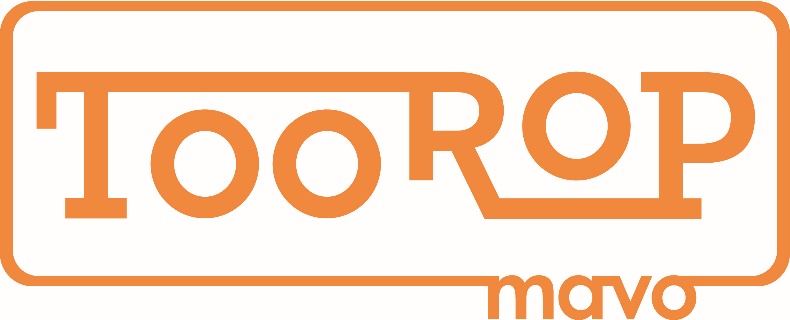 Programma voor Toetsing en Opstroom (PTO)Klas 2 Mavo2020-2021NederlandsLeerweg: VMBO-TLMethode: Op NiveauLeerjaar: 2Leerjaar: 2Leerjaar: 2Docent:F. NoordpoolD. Slaats2020/20212020/20212020/2021Periode:Week:Inhoud / StofomschrijvingLeerdoelenHoofdstuk en inhoud (onderwerp)Wat moet je beheersenVormDuurWeging10Stripverhaal schrijvenSchrijvenPO-113Tekst schrijven m.b.v. websiteLezen en schrijvenPO-116Vlog over taalgerelateerd onderwerpInformatie opzoeken, bronnen gebruiken, sprekenPO-121Vlog over leesboekLezen, theorie fictie, sprekenPO-126TW: LeesvaardigheidstoetsLeesvaardigheid en Over taalPW60 min3EngelsLeerweg: VMBO-TLMethode: All Right!Leerjaar: 2Leerjaar: 2Leerjaar: 2Docent:M. Rijnders2020/20212020/20212020/2021Periode:Week:Inhoud / StofomschrijvingLeerdoelenHoofdstuk en inhoud (onderwerp)Wat moet je beheersenVormDuurWeging41Kennistoets Unit 1Woordjes, zinnen,Grammar: Present continuous vs. present simple, possessives, used to, conjunctionsPW60 min347Kennistoets Unit 2Woordjes, zinnen, Grammar: past simple, much, many, a lot of, (a) few, (a) little, comparisons, relative pronouns.PW60 min348Vaardigheidstoets LezenLezen van Engelse teksten en daarover vragen beantwoorden, zoals geoefend. SO60 min149Vaardigheidstoets LuisterenLuisteren van Engelse teksten en daarover vragen beantwoorden, zoals geoefend. SO60 min112Kennistoets Unit 4 & grammar van Unit 3Woordjes, zinnen,Grammar: past simple vs. present perfect, past continuous, some, any, something, anything, ….Onregelmatige werkwoorden stencil 1 t/m 25PW60 min316Kennistoets unit 5Woordjes, zinnen,Grammar: the future, adjectives and adverbs, alle, every & each.Onregelmatige werkwoorden stencil 1 t/m 50PW60 min320Vaardigheidstoets LezenLezen van Engelse teksten en daarover vragen beantwoorden, zoals geoefend. SO60 min121Vaardigheidstoets LuisterenLuisteren van Engelse teksten en daarover vragen beantwoorden, zoals geoefend. SO60 min123/24AssignmentPresentatieMO126/27 TWKennistoets unit 6Woordjes, zinnen,Grammar: word order, past simple vs. Past continuous, possessive forms: my, (of) mine, your, (of) yours etc.Onrgelmatige werkwoorden stencil 1 t/m 79PW60 min3CambridgeLeerweg: VMBO-TLMethode: Cambridge PrepareLeerjaar: 2Leerjaar: 2Leerjaar: 2Docent:I. Meulemans2020/20212020/20212020/2021Periode:Week:Inhoud / StofomschrijvingLeerdoelenHoofdstuk en inhoud (onderwerp)Wat moet je beheersenVormDuurWeging42Review 1Het leren en gebruiken van woorden, zinnen en grammatica.PW60 min.346Vaardigheidstoets LuisterenHet luisteren naar Engelse teksten en daarover vragen beantwoorden.SO60 min.148Review 2Het leren en gebruiken van woorden, zinnen en grammatica.PW60 min.311Vaardigheidstoets LezenHet lezen van Engelse teksten.PW60 min.310Review 3Het leren en gebruiken van woorden, zinnen en grammatica.PW60 min.314/15Vaardigheidstoets LezenHet lezen van een Engels leesboekje.SO60 min.117Review 4 Het leren en gebruiken van woorden, zinnen en grammatica.PW60 min.320-25GespreksvaardigheidPresentatie / culture / life skills / het kunnen voeren van korte Engelse gesprekjes.MO30 min.1TW 26/27Review 5Het leren en gebruiken van woorden, zinnen en grammatica + onregelmatige werkwoorden.PW60 min.3FransLeerweg: VMBO-TLMethode: Grandes Lignes 2, vmbo-t/havoLeerjaar: 2Leerjaar: 2Leerjaar: 2Docent:F. Theunis2020/20212020/20212020/2021Periode:Week:Inhoud / StofomschrijvingLeerdoelenHoofdstuk en inhoud (onderwerp)Wat moet je beheersenVormDuurWeging41HF 1Vocabulaire,phrases clés.grammaire,leestekst,en luisterfragmentPW60 min346HF 2Vocabulaire,phrases clés.grammaire,leestekst,en luisterfragmentPW60 min36Franse vlogJezelf voorstellen,en vocabualire,grammaire en phrases clés toepassen van HF 1,Hf 2 en Hf 3. En uitspraakKPO3 min215HF 5Vocabulaire,phrases clés.grammaire,leestekst,en luisterfragmentPW60 min316Film kijkenVragen maken nav filmSO30 min122HF 6Vocabulaire,phrases clés.grammaire,leestekst,en luisterfragmentPW60 min3TW 26/27HF 7Vocabulaire,phrases clés.grammaire,leestekst,en luisterfragmentPW60 min3DuitsLeerweg: VMBO-TLLeerjaar: 2Leerjaar: 2Leerjaar: 2Docent:S. Kaya2020/20212020/20212020/2021Periode:Week:Inhoud / StofomschrijvingLeerdoelenHoofdstuk en inhoud (onderwerp)Wat moet je beheersenVormDuurWeging42Kapitel 1 + 2VOCA reproduceren en toepassenGrammatica reproduceren en toepassenSprachmittel reproduceren en toepassenVragen beantwoorden na het lezen van een Duitse tekstPW50346KijktoetsLeerlingen zijn in staat naar aanleiding van een korte Duitse film vragen te beantwoordenSO30148Kapitel 3VOCA reproduceren en toepassenGrammatica reproduceren en toepassenSprachmittel reproduceren en toepassenVragen beantwoorden na het lezen van een Duitse tekstPW5037VideopresentatieLeerlingen maken met behulp van hun telefoon een film waarbij ze vertellen over zichzelf, ouders, kamer, broers en zussen, hobbies en sportKPO10112Kapitel 4+5VOCA reproduceren en toepassenGrammatica reproduceren en toepassenSprachmittel reproduceren en toepassenVragen beantwoorden na het lezen van een Duitse tekstS50320Kapitel 6+7VOCA reproduceren en toepassenGrammatica reproduceren en toepassenSprachmittel reproduceren en toepassenVragen beantwoorden na het lezen van een Duitse tekstS50322StedenpresentatieLeerlingen gaan in tweetallen een presentatie doen over een duitstaglie stad.M10126/27 TWKapitel 9 + 10VOCA reproduceren en toepassenGrammatica reproduceren en toepassenSprachmittel reproduceren en toepassenVragen beantwoorden na het lezen van een Duitse tekstS603AardrijkskundeLeerweg: VMBO-TLLeerjaar: 2Leerjaar: 2Leerjaar: 2Docent:J. CatijnP. Schenk 2020/20212020/20212020/2021Periode:Week:Inhoud / StofomschrijvingLeerdoelenHoofdstuk en inhoud (onderwerp)Wat moet je beheersenVorm Duur (min)Weging 44Hoofdstuk 1 BevolkingHoofdstuk 1 Paragraaf 1, 2, 3 en 4SO50 min.145-47Opdracht Migratie en IdentiteitOnderzoek naar migratieachtergronden en identiteit in jouw wijkPO210 min.26Opbouw en AfbraakOnderzoek naar het hoog en laag NederlandHO210 minO/V/G9-12Portfolio Opdrachten H4 GrondstoffenBestaat uit vier opdrachten uit hoofdstuk 4: -Paragraaf 2 De Ecologische Voetafdruk (Opdracht)-Paragraaf 11 De Fairphone (Opdracht)PO280 min.114-17Opdracht Fossiele brandstoffenOpdracht die hoort bij H4 Paragraaf 3. Onderzoek doen naar elektrische auto’s in de wijk en auto’s die rijden op fossiele brandstoffen. Waar liggen de verbeterpunten voor de wijk en wat zijn de invloeden op het milieu?PO280 min223/25Opdracht GrondborenGrondboren in veengebied om de verschillende grondlagen beter te leren kennenHOHele dagO/V/GTW 26/27Hoofdstuk 4 GrondstoffenHoofdstuk 4 Grondstoffen Paragraaf 1 t/m 4 + 7 + 11 + 12PW603Vak:GeschiedenisLeerweg: VMBO-TLLeerjaar: 2Leerjaar: 2Leerjaar: 2Docent:I. MeestersW. Kanhai A. Pasman2020/20212020/20212020/2021Periode:Week:Inhoud / StofomschrijvingLeerdoelenHoofdstuk en inhoud (onderwerp)Wat moet je beheersenVormDuurWeging41H4 Nieuw geloof, nieuw land §1, 2  1B VMBO-TH boekDe nieuwe wereld begrijpen D-toets30 min042-45Slavernij ProjectOpkomst en afschaffing slavernij Informatie uit bronnen halen Onderzoek doen en inlevenPO560 min250H1 Burgers en stoommachines§1, 2, 3 De industriele revolutie begrijpen en de gevolgen ervanSO30 min11-9H2 Europa verovert de de wereld.§1, 2, 3 en 4De oorzaken en gevolgen van het modern-imperialisme begrijpen Opkomst en afschaffing slavernij KPO-O/V/G10-12H3 Oorlog en crisis De Eerste Wereldoorlog en het Interbellum begrijpenOnderzoek doenKPO300 min117-23Tweede Wereldoorlog ProjectDe Tweede Wereldoorlog begrijpenInformatie uit bronnen halen Onderzoek doen en inlevenPO560 min224H4 De Tweede Wereldoorlog§1, 2, 3, en 4 De Tweede Wereldoorlog begrijpenD-toets30 min0TW 26 / 27H4 De Tweede Wereldoorlog§1, 2, 3 en 4De Tweede Wereldoorlog begrijpen.PW60 min3EconomieLeerweg: VMBO-TLLeerjaar: 2Leerjaar: 2Leerjaar: 2Docent:M. KoçyigitH. Bogaards2020/20212020/20212020/2021Periode:Week:Inhoud / StofomschrijvingLeerdoelenHoofdstuk en inhoud (onderwerp)Wat moet je beheersenVormDuurWeging40Hoofdstuk 1: Zakgeld en inkomenSoorten inkomsten, omrekenen, werken met tabellen, bijverdienen, beroep en inkomen.PW50345Hoofdstuk 2: Thuis en buitenshuisProduceren, consumeren, betaalde en onbetaalde productie, diagrammen, productiefactoren, arbeidsomstandigheden, arbeidsmotieven en milieu.PW50311Hoofdstuk 5: RondkomenInkomsten en uitgaven, sparen en interen, budgetteren, lenen en levensloop.PW50316Hoofdstuk 6: De ambtenaarCollectieve voorzieningen, maatschappelijke kosten, sociale zekerheid, werken voor de overheid, inkomsten van de overheid en Prinsjesdag.PW50322Hoofdstuk 7: De arbeidsmarkt Vraag en aanbod, arbeidsmarkt, kans op werk, werkloos, omscholing en bijscholing en een baan.PW50326/27 TWHoofdstuk 8: Het buitenlandEU en de wereld, arme landen, internationale arbeidsverdeling, fair trade, industrialisatie, samenwerking en handel.  PW603Vak:WiskundeLeerweg: VMBO-TLLeerjaar: 2Leerjaar: 2Leerjaar: 2Docent:E. KaramercanM. Daneshvar2020/20212020/20212020/2021Periode:Week:Inhoud / StofomschrijvingLeerdoelenHoofdstuk en inhoud (onderwerp)Wat moet je beheersenVormDuurWeging391: Vlakke figurenNamen vlakke figuren en eigenschappen, hoeken berekenen driehoeken en vierhoeken, Driehoeken tekenen SO401422: Formules en vergelijkingenOplossen met grafieken, inklemmen en balansmethode, formules maken met tabellen en grafiekenSO401105: PythagorasKwadraten en wortels, machten, De stelling van Pythagoras en Pythagoras gebruikenSO401146: Vergroten en verkleinenVergroten en verkleinen, vergrotingsfactor, gelijkvormige driehoeken, Oppervlakte en inhoud vergroten, schaalSO40126/27 TW7 & 8: Ruimtefiguren, Formules en grafiekenVolgorde van berekenen en deelstreep, lineaire formules met haakjes, formule met deelstreep, kwadraten wortels en periodieke grafiek, ruimtelijk kijken en tekenen, aanzichten, doornsnede, inhoud berekenen, gewichtPW603BiologieLeerweg: VMBO-TLLeerjaar: 2Leerjaar: 2Leerjaar: 2Docent:F. SchaefferP. IJsseldijk2020/20212020/20212020/2021Periode:Week:Inhoud / StofomschrijvingLeerdoelenHoofdstuk en inhoud (onderwerp)Wat moet je beheersenVormDuurWeging40Thema 1: Verbranding en ademhaling: basisstof 1 t/m 8Samenvatting doelstelling 1 t/m 11pw50 min.344Thema 2: Voeding en vertering: basisstof 1 t/m 4Samenvatting doelstelling 1 t/m 6so20 min.147Thema 2: Voeding en vertering: basisstof 1 t/m 14Samenvatting doelstelling 1 t/m 14pw50 min.313Thema 4: Voortplanting: basisstof 1 t/m 10 + verrijkingstof 1Samenvatting doelstelling 1 t/m 13 en v1pw50 min.322Thema 5: Erfelijkheid en evolutie: basisstof 1 tm 8Samenvatting doelstelling 1 t/m 9pw50 min.326/27 TWThema 6: Ecologie: basisstof 1 t/m 7Samenvatting doelstelling 1 t/m 10pw50 min.3NaskLeerweg: VMBO-TLLeerjaar: 2Leerjaar: 2Leerjaar: 2Docent:J. CatijnS. Krul2020/20212020/20212020/2021Periode:Week:Inhoud / StofomschrijvingLeerdoelenHoofdstuk en inhoud (onderwerp)Wat moet je beheersenVormDuurWeging36-39H1 Onderzoeken H2 Stoffen- Een aantal (stof)eigenschappen benoemen en herkennen- Begrijpen van pictogrammen en etiketten- Onderscheid tussen atoom en molecuul kennen- Een aantal zuivere stoffen benoemen en herkennen- Soorten mengsels benoemen en beschrijven- Manieren noemen om verantwoord met afval om te gaanPO210140-44H5 Water- De kringloop van water beschrijven- Aan de hand van de dichtheid van stoffen uitleggen of voorwerpen zinken, zweven of drijven- Soorten mengsels benoemen en beschrijven- Benoemen, beschrijven en toepassen van diverse scheidingsmethodes - Instructiefilm voor reinigen water ontwikkelenPO210245-48H6 Licht- Enkele directe en indirecte lichtbronnen noemen- Het ontstaan van een regenboog beschrijven- Infrarood en ultraviolet licht als niet zichtbaar licht herkennen- Schaduw uitleggen als licht op een niet-transparant voorwerp valt- Toepassen van schaduw en lichtinval in de vorm van een schaduwspel.- Van een voorwerp dat voor een vlakke spiegel staat uitleggen waar zich het spiegelbeeld bevindt- Naspelen van een spiegelbeeld in de vorm van een mimespel- Enkele essentiële onderdelen van het oog benoemen en herkennen en de werking van het oog beschrijven- Construeren van een beeld achter een bolle lensPO210	249-3H3 Verwarmen en verbranden- Uitleggen en gebruik kunnen maken van een vloeistof- en digitale thermometer- Verschillende manieren van warmtetransport en isolatie beschrijven en toepassen- De drie voorwaarden voor verbranding benoemen- Tussen verbranding van stoffen en het milieu verbanden noemen- Blusmethodes benoemen en uitleggen waardoor elke methode succesvol is- Onderzoeken brandveiligheid eigen huis PO21026-10H7 Elektriciteit-  Energiebronnen herkennen en de voor- en nadelen ervan beschrijven - Spanningsbronnen noemen en de functie ervan uitleggen- Stroomsterkte en spanning beschrijven- Eigenschappen van elektrische geleiders en isolatoren en een aantal van hun toepassingen noemen- Verschillende soorten stroomkringen herkennen en uitleggen- Veilig werken met elektrische onderdelen in een schakeling- De werking en het gebruik van magneten herkennen en beschrijven- Het vermogen en energiegebruik van apparaten berekenen	PO210211-15H4 Geluid- Herkennen en toelichten dat geluid door geluidstrillingen wordt opgewekt en dat geluidstrillingen door een tussenstof geluidsgolven geven- Verschil van geluidssnelheden herkennen en toepassen- Herkennen en toelichten dat wanneer er sprake is van geluidshinder welke maatregelen tegen geluidshinder genomen moeten wordenPO210	216-23H8 Kracht en beweging- Soorten krachten in verschillende contexten herkennen- Krachten op schaal tekenen- Herkennen en toepassen van de hefboomwet- Bij een hefboom aangeven waar de arm en het draaipunt zit.- Eenparige beweging, versnellen en vertragen herkennen- De gemiddelde snelheid bepalen bij een gegeven afstand en tijdsduur- De gemiddelde snelheid kunnen toepassen in de praktijk door dit te berekenen voor de persoonlijke route naar school- Kunnen uitleggen welke factoren de gemiddelde snelheid beinvloeden. - Het verband tussen stopafstand, remweg en reactieafstand toepassen- Veiligheidsmaatregelen ter voorkoming van letsel in het verkeer noemen en uitleggenPO2102TW 226/27Rekenen met formules (H4, H7 en H8)- Verschil van geluidssnelheden herkennen en toepassen- Het vermogen en energiegebruik van apparaten berekenen- Herkennen en toepassen van de hefboomwet- De gemiddelde snelheid bepalen bij een gegeven afstand en tijdsduur- Het verband tussen stopafstand, remweg en reactieafstand toepassenS603Fine ArtLeerweg: VMBO-TLLeerjaar: 2Leerjaar: 2Leerjaar: 2Docent:F. Theunis2020/20212020/20212020/2021Periode:Week:Inhoud / StofomschrijvingLeerdoelenHoofdstuk en inhoud (onderwerp)Wat moet je beheersenVormDuurWeging36-37Close-up animalculesKennismaking microwereld  Antonie van Leeuwenhoek verbeelding naar de fantasieKPO4 x70     138-42Stadsleven uitsnedeKennismaking stadsleven J. Vermeer vertaald naar 2020. Verbeteren Kadreren/compositie. Verbeteren kleurtoepassing in  plakkaatverfPO8x70     244, 47stilleven in duo’sWerken naar de waarneming in 4 techniekenKPO6x7021-4Spelontwerp Ontwerpen en uitvoeren bordspelSamenwerkend leren door ontwerpenPO5x7025-10Voorbereiding en uitwerking Magritte kamersurrealismeToepassen van beeldaspecten ruimte en compositie op een surrealistische manierPO5x70     311-121 puntperspectiefKennismaking basistechnieken 1pp. en uitvoering in opdrachtKPO4x70     116-21Figuurstuk/ game characterToepassen anatomie  in figuurstuk PO7x70221-23Linosnede insectOntwerpen voor gutsafdrukPO6x70224-25LandschapVerbeteren waarneming landschapKPO2x70     2TW26/27Perspectief en anatomie Beeldaspecten Periode 2 herkennen, verklaren, toepassenS603mediaDesignLeerweg: VMBO-TLLeerjaar: 2Leerjaar: 2Leerjaar: 2Docent:P. Delaporte2020/20212020/20212020/2021Periode:Week:Inhoud / StofomschrijvingLeerdoelenHoofdstuk en inhoud (onderwerp)Wat moet je beheersenVormDuurWeging36 T/M 37Oefening voor digital beeldbewerking.- Herhaling van basis Photoshop en computervaardigheden.KPO2X70 min138 T/M 40“Collage” TeckniekOpdracht “Droomlandschap”Opbouw lessenreeks: oriëntatie; ontwerpen en productie- Beheersen van aspect ruimte.- Beheersen van lagen en transparantie. - Beheersen van nieuwe Photoshop vaardigheden.- Photoshop/computervaardigheden kunnen toepassen.- Opdacht naar verbeelding in Photoshop.- Beordelen beeldendkwaliteiten van de foto’s.PO6X70 min341 T/M 44Opdracht “Typografie” Textuur- Fotografie en/of tekenen- Verbeelding- Photoshop vaardighedenPO5x70 min245 T/M 48Introductie illustrator-Nieuwe vaardigheden met Illustrator behersen.KPO4x70 min148 T/M 50Opdracht “Logo”Opbouw lessenreeks: oriëntatie; ontwerpen; productie- Toepassen van vaardigheden met illustrator - Beeldendkwaliteiten vectoren kunnen beordelen.PO4x70 min202 T/M 04Opdracht “Visite Kaartje”Opbouw lessenreeks: oriëntatie; ontwerpen; productie- Illustrator vaardigheden toepassen.- Photoshop vaardigheden toepassen. - Cross over computervaardigheden kunnen laten zien.PO3x70 min105 T/M 07Opdracht “Folder” Introductie IndesignOpbouw lessenreeks: oriëntatie; ontwerpen; productie-Toepassen van vaardigheden met Indesign.- Kunnen vormengeven- Toepassen van Indesign vaardigheden in opdracht “Folder” - Beeldendkwaliteiten kunnen beoordelen.PO6x70 min309 T/M 11Opdracht “Affiche” Fase 1Opbouw lessenreeks: oriëntatie; ontwerpen;Opdracht “Affiche” Fase 2: Productie- Idee ontwikkelen, schetsen- Kunnen fotomateriaal geschikt maken voor opdracht.- Kunnen vormgeven in Photoshop- Kunnen Photoshop techniek toepassen.- Kunnen beeldendkwaliteiten beordelen.PO5x70 min212 T/M 15Opdracht “Verpakking” Fase 1Opbouw lessenreeks: oriëntatie; ontwerpenOpdracht “Verpakking” Fase 2: Productie- Ideeën ontwikkelen, uitvoeren voor verpakking opdracht van 2D naar 3D- Kunnen vormengeven - Photoshop voor opdracht Verpakking kunnen toepassen.- Cross over computervaardigheden kunnen laten zien.PO5x70 min216 T/M 24Animatie/film- Kunnen Storyboard/shotlijst ontwikkelen- Kunnen techniek: editing beheersen in Imovie en Photoshop- Samenwerkings opdracht uitvoeren.- Beeldende kwaliteitenPO5x70 min1TheaterLeerweg: VMBO-TLLeerjaar: 2Leerjaar: 2Leerjaar: 2Docent:M.WiersmaA. Ferguson2020/20212020/20212020/2021Periode:Week:Inhoud / StofomschrijvingLeerdoelenHoofdstuk en inhoud (onderwerp)Wat moet je beheersenVormDuurWeging36/40DialoogHet uitvoeren van een scene met vaste tekst. waarin alle spelgegevens op een juiste wijze zijn verwerkt. Je wordt hierbij beoordeeld op tekstbehandeling, geloofwaardigheid, mise en scene en attribuut. Spel 241/44Vertellend spelVanuit een vertellende rol een verhaal kunnen spelen. Spel145/48Protagonist, antagonist, tritagonistBegrijpen en kunnen inzetten van de personage termologie. De betekenis kunnen uitvoeren in een spelzetten en hierbinnen kunnen wisselen. Spel en werkboekopdracht 149/4Improviseren, elementenHet kunnen benoemen, herkennen, spelen en improviseren met de 4 elementenSpelo/v/g            7/10 FocusDe betekenis en functie van focus kennen en bewust kunnen inzetten in een scene.Spel112/17AbsurdismeHet kunnen uitleggen van het genre absurdisme, vervreemdingstechnieken bewust kunnen inzetten en hier een scene mee kunnen makenSpel en werkboekopdracht112TheorietoetsTheorietoets Behandelde theorie tot nu toe uit het werkboek. s.o120/28Solo/ monoloogHet kunnen bedenken/ schrijven/ maken en spelen van je eigen monoloog.Spel326Werkhouding a.d.h.v.7 puntenWil, concentratie, inzet, inbreng ad kant, inbreng op de vloer, samenwerking en behulpzaamheidHele periode1LOLeerweg: VMBO-TLLeerjaar: 2Leerjaar: 2Docent:F. MalzerT. van Leeuwen2020/20212020/2021Periode:Week:Inhoud / StofomschrijvingLeerdoelenHoofdstuk en inhoud (onderwerp)Wat moet je beheersenVormDuurWeging42 t/m 46BoksenTechnieken, VD + AD + VH + AH + Verdedigingstechnieken toepassen op aanvalPraktijk2 lessen p/w1 teller42 t/m 46Boksen werkhoudingInzet, gedrag + creatief denkenPraktijk2 lessen p/w1 teller17 t/m 27Softbal (gooien + vangen + spel)Gooien, vangen,  spelPraktijk2 lessen p/w1 teller17 t/m 27Softbal werkhoudingInzet, gedrag + samenwerkenPraktijk2 lessen p/w1 teller17 t/m 27BadmintonFH + BH, servicePraktijk2 lessen p/w1 teller17 t/m 27Badminton werkhoudingInzet, gedrag + sociale vaardighedenPraktijk2 lessen p/w1 teller